Уравнение вида x² = a.Разложите на  множители выражение:АЛГОРИТМ решения уравнения:Вам предложено по три уравнения разных уровней сложности. Выберите тот уровень, с которым вы, по вашему мнению, справитесь.Решите выбранные уравнения.Дополнительное задание (выполнять в тетради):Компьютерный тест: 6 баллов – «5», 5 баллов – «4», 4 балла – «3». Результат:_____________________________ Отметка: ____________________Задание на самоподготовку:№ 320(а, в, д), 322(а, в, д), 323(а, в, д). Оцените степень усвоения материала: поставьте плюсик в соответствующей строчке таблицы.x² - 225 = x² - 223 =x² - 361 =x² - 35 =x² - y² =x² +17 =x² - c² =x² - b =x² + 144 =x² - a = Решение уравнения x² = a, а > 0в общем виде:Пример:0 уровень (3)1 уровень (4)2 уровень (5)3 уровень (5+)x² = 160,02 + x² = 0,38(x + 4)² - 8х = 4x³ - 121x = 0x² = 713x² = 52х(x – 5) + 5х =36(x + 3)² = 49x² = - 25x² + 3х = 25 + 3х(x – 3)(х + 3) – 4 = 6(x - 13)² = 3Вариант 1Вариант 21) х2 = 42)  х2 = 0,093)  х2 = - 94)  х2 = 175) 2х2 = 0,086) х2 – 9 = 0   7) - 1 = 08) (2х – 5)(2х + 5) = 75     9) (х – 9)2 = 4910) (х + 5)2 = 21) х2 = 1002)  х2 = 0,253)  х2 = - 164)  х2 = 135) 3х2 = 0,48   6) х2 – 49 = 0   7) - 1 = 08) (3х – 2)(3х + 2) = 5     9) (х + 1)2 = 6410) (х - 3)2 = 3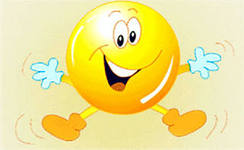 Усвоил полностью,могу применять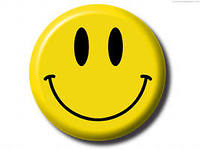 Усвоил,но затрудняюсь в применении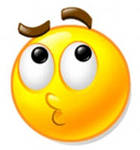 Усвоил частично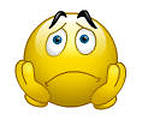 Не усвоил